Игра с волшебным фонариком «Новогодние словечки». Часть 1Данное пособие выполняется из листа чёрной бумаги и прозрачной мультифоры и позволяет в занимательной форме работать с детьми по теме «Зима. Новый год»:- создавать условия для развития зрительного внимания- способствовать развитию визуальной памяти- способствовать развитию слоговой структуры слов (отхлопывать названия слов по слогам) и мн. др.Лексический материал: рукавичка (варежка), подарок, олень, конфета, письмо (конверт), колокольчик, шарик, салют (фейерверк), гирлянда, какао (кофе, чай), домик.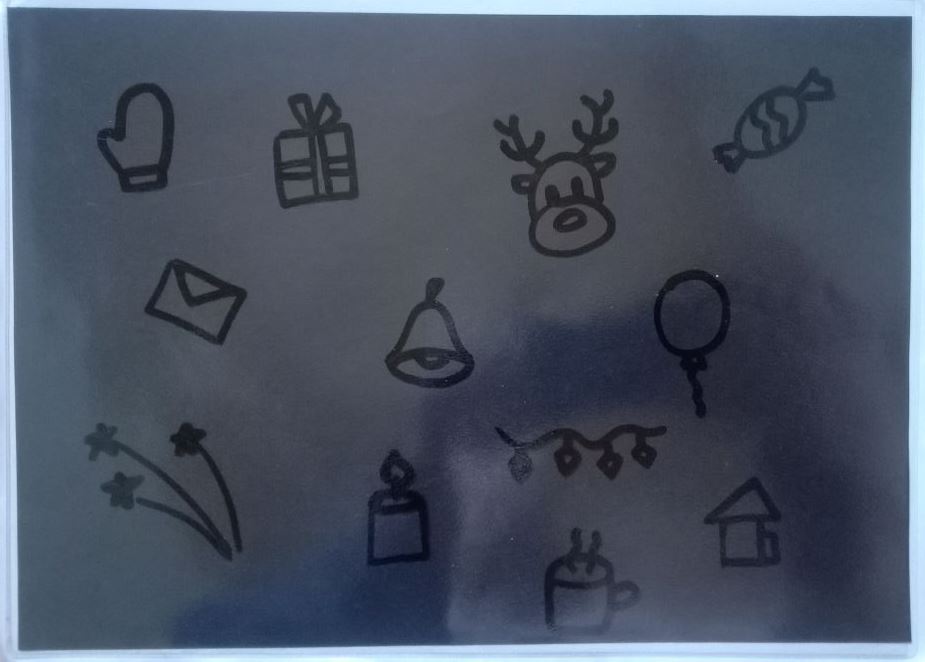 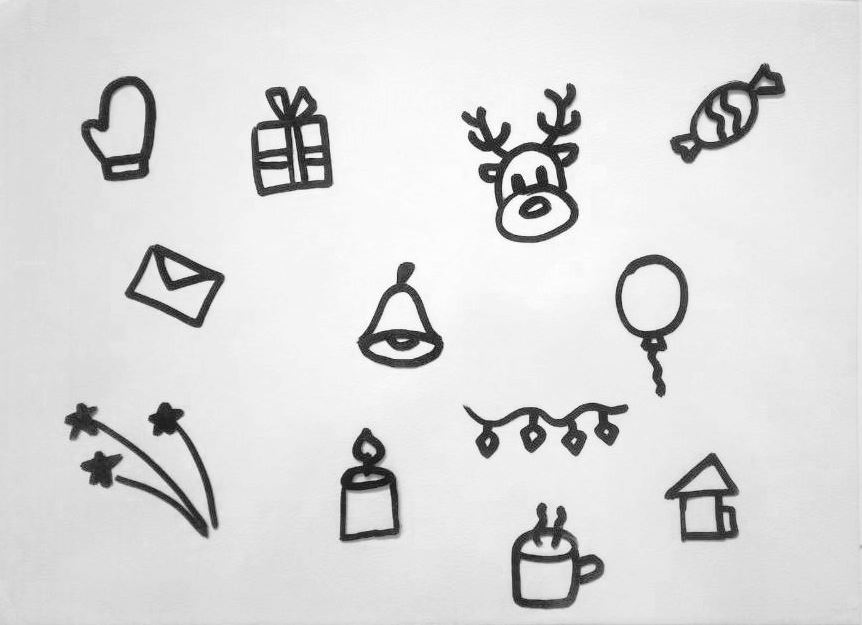 